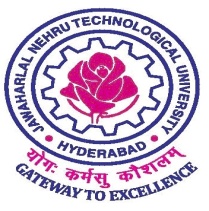 JAWAHARLAL NEHRU TECHNOLOGICAL UNIVERSITY HYDERABAD KUKATPALLY -  – 500 085E X A M I N A T I O N   B R A N C HTIME-TABLEPHARM D II-YEAR REGULAR EXAMINATIONS APRIL-MAY -2019Time: 10.00 AM to 01.00 PMNOTE: ANY CLASHES / OMISSIONS IN THIS TIME-TABLE MAY BE   BROUGHT TO THE NOTICE OF THE UNDERSIGNED.									Sd/-Dt: 06-03-2019				CONTROLLER OF EXAMINATIONSJAWAHARLAL NEHRU TECHNOLOGICAL UNIVERSITY HYDERABAD KUKATPALLY -  – 500 085E X A M I N A T I O N   B R A N C HTIME-TABLEPHARM D III-YEAR REGULAR EXAMINATIONS APRIL/MAY -2019.Time: 10.00 AM to 01.00 PMNOTE: ANY CLASHES / OMISSIONS IN THIS TIME-TABLE MAY BE   BROUGHT TO THE NOTICE OF THE UNDERSIGNED.       Sd/- Dt: 06-03-2019				CONTROLLER OF EXAMINATIONSJAWAHARLAL NEHRU TECHNOLOGICAL UNIVERSITY HYDERABAD KUKATPALLY -  – 500 085E X A M I N A T I O N   B R A N C HTIME-TABLEPHARM D IV-YEAR REGULAR EXAMINATIONS APRIL/MAY -2019Time: 02.00 PM to 05.00 PMNOTE: ANY CLASHES / OMISSIONS IN THIS TIME-TABLE MAY BE   BROUGHT TO THE NOTICE OF THE UNDERSIGNED.								       Sd/-Dt: 06-03-2019				CONTROLLER OF EXAMINATIONSJAWAHARLAL NEHRU TECHNOLOGICAL UNIVERSITY HYDERABAD KUKATPALLY -  – 500 085E X A M I N A T I O N   B R A N C HTIME-TABLEPHARM D V-YEAR REGULAR EXAMINATIONS APRIL-2019 Time: 02.00 PM to 05.00 PMNOTE: ANY CLASHES / OMISSIONS IN THIS TIME-TABLE MAY BE   BROUGHT TO THE NOTICE OF THE UNDERSIGNED.									Sd/-Dt: 06-03-2019				CONTROLLER OF EXAMINATIONSDATE & DAYSUBJECTS 22-04-2019mondayPATHOPHYSIOLOGY24-04-2019wednesdayPHARMACEUTICAL MICROBIOLOGY26-04-2019fridayPHARMACOGNOSY & PHYTOPHARMACEUTICALS29-04-2019mondayPHARMACOLOGY – I01-05-2019wednesdayCOMMUNITY PHARMACY03-05-2019fridayPHARMACOTHERAPEUTICS-IDATE & DAYSUBJECTS 23-04-2019tuesdayPHARMACOLOGY – II25-04-2019thursdayPHARMACEUTICAL ANALYSIS27-04-2019saturdayPHARMACOTHERAPEUTICS - II30-04-2019tuesdayPHARMACEUTICAL JURISPRUDENCE  02-05-2019thursdayMEDICINAL CHEMISTRY04-05-2019saturday PHARMACEUTICAL FORMULATIONSDATE & DAYSUBJECTS 22-04-2019mondayPHARMACOTHERAPEUTICS-III24-04-2019wednesdayHOSPITAL PHARMACY26-04-2019fridayCLINICAL PHARMACY 29-04-2019mondayBIOSTATISTICS & RESEARCH METHODOLOGY01-05-2019wednesdayBIOPHARMACEUTICS & PHARMACOKINETICS  03-05-2019fridayCLINICAL TOXICOLOGYDATE & DAYSUBJECTS 23-04-2019tuesdayCLINICAL RESEARCH25-04-2019thursdayPHARMACOEPIDEMIOLOGY & PHARMACOECONOMICS 27-04-2019saturdayCLINICAL PHARMACOKINETICS & PHARMACOTHERAPEUTIC DRUG MONITORING 